Goods & Company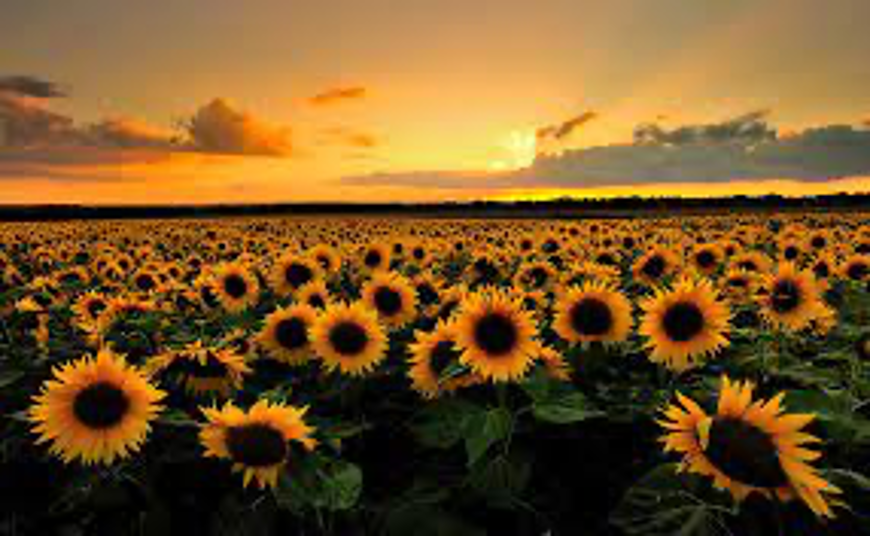 The Sunflower ShopA local donation hub for allWe need your new or nearly new WINTER ONLY donations of:Adult winter clothing of all sizes and all ages, especially coats, knitwear, hats, scarves and gloves; Adult shoes of all types and sizes, especially warm boots and shoes; Rusksacks, shopping bags, large laundry bags and handbags; Clothes and shoes for teenage boys and girls (13-19); Clothes and shoes for children age 5 and over (no baby or toddler items please); New toiletries and sanitary products;Umbrellas, packaged underwear, new packs of socks; and Blankets, throws and towels.Please donate BEFORE 13th NOVEMBER. Unfortunately, we will not be able to accept donations after this date.Please drop off your donations at Hope Café at St Paul’s, Herne Hill on a Thursday between 9am-4pm and at either St Paul’s or St Saviour’s, on Sunday mornings (see htps://hernehillparish.org.uk for details). Alternatively, please text 07762020640 to arrange for a collection. 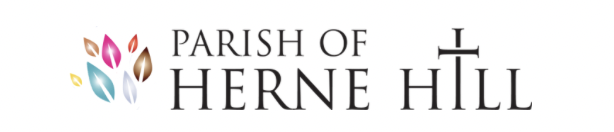 